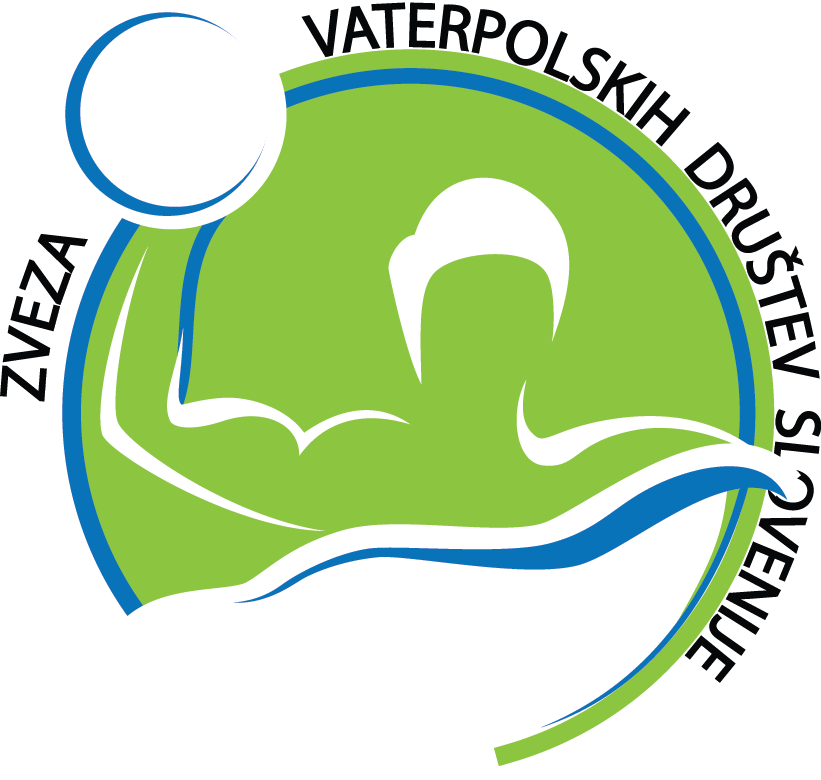 Bilten tekmovanj 17Sezona 2017/18Pripravil: Jaka MikoletičTeden: 5.- 11. 3. 20181. DP člani – 9. krog:Sobota, 10. 3. 2018:2. DP mlajši kadeti, U15  – 5. turnir (Kranj):Sobota, 10. 3. 2018:3. DP dečki, U13  – 5. turnir (Kranj):Nedelja, 11. 3. 2018:4. Napoved tekem prihodnjega tedna:DP člani, 10. krogSobota, 17. 3. 2018:DP U17, 7. krogNedelja, 18. 3. 2018AVK TRIGLAV : VD KOPER 195818:1 (5:0, 3:1, 4:0, 6:0)Sodnika: Margeta Boris in Vehovec Rok. Delegat: Čadež Uroš.Sodnika: Margeta Boris in Vehovec Rok. Delegat: Čadež Uroš.AVK Triglav:  Beton Jure, Popovič Benjamin 4, Pušavec Andraž 1, Rahne Matic 1, Verbič Urban, Gostič Dejan, Mikoletič Jaka, Gostič Marko 2, Laginja Matej, Justin Jan 4, Troppan Aljaž 5, Resnik Rok 1, Šujica Jure.  Trener: Komelj Aleš.AVK Triglav:  Beton Jure, Popovič Benjamin 4, Pušavec Andraž 1, Rahne Matic 1, Verbič Urban, Gostič Dejan, Mikoletič Jaka, Gostič Marko 2, Laginja Matej, Justin Jan 4, Troppan Aljaž 5, Resnik Rok 1, Šujica Jure.  Trener: Komelj Aleš.VD Koper 1958: Prcač Marko, Miatovič Božidar, Mutič Matija, Čosič Nikola, Sponza Mattia, Bonetta Matteo 1, Naglič Vid, Marini Maurizio, Adžič Marko, Brožovič Peter, Grzentič Luka. Trener: Čeklič Blaž.VD Koper 1958: Prcač Marko, Miatovič Božidar, Mutič Matija, Čosič Nikola, Sponza Mattia, Bonetta Matteo 1, Naglič Vid, Marini Maurizio, Adžič Marko, Brožovič Peter, Grzentič Luka. Trener: Čeklič Blaž.Opomba: Igralec VD Koper 1958 Peter Brozovič – izključitev s pravico zamenjave.Opomba: Igralec VD Koper 1958 Peter Brozovič – izključitev s pravico zamenjave.VK LJUBLJANA SLOVAN : VD KAMNIK25:4 (6:1, 7:1, 6:0, 6:2)Sodnika: Radonjič Blaž in Čepič Matjaž. Delegat: Stanešič Sretan.Sodnika: Radonjič Blaž in Čepič Matjaž. Delegat: Stanešič Sretan.VK Ljubljana Slovan: Kolobarič David, Novak Kristjan 3, Verač Andraž 3, Petrovčič Miha 1, Novak Sebastjan 5, Lipnik Maj, Fakin Miha 1, Šinkovec Jon 3, Žiberna Nejc, Salihi Alishan 3, Puš Martin 2, Stele Martin 4.Trener: Škof Jure. Pomočnik: Milenkovič Zoran.VK Ljubljana Slovan: Kolobarič David, Novak Kristjan 3, Verač Andraž 3, Petrovčič Miha 1, Novak Sebastjan 5, Lipnik Maj, Fakin Miha 1, Šinkovec Jon 3, Žiberna Nejc, Salihi Alishan 3, Puš Martin 2, Stele Martin 4.Trener: Škof Jure. Pomočnik: Milenkovič Zoran.VD Kamnik: Brišnik Gašper, Sokler Luka, Lukič David, Burgar Kristjan, Bor Peterlin,  Bečič Rok 1, Briški Blaž 1, Bergant Rok 2, Ostrež Tim. Trener: Bečič Elvir.VD Kamnik: Brišnik Gašper, Sokler Luka, Lukič David, Burgar Kristjan, Bor Peterlin,  Bečič Rok 1, Briški Blaž 1, Bergant Rok 2, Ostrež Tim. Trener: Bečič Elvir.AVK BRANIKProst.LestvicaLestvicaLestvicaLestvicaLestvicaLestvicaLestvicaLestvicaLestvicaLestvicaUvrstitevEkipaKZRPDGPGGRT1. VK Ljubljana Slovan77001093574212.AVK Triglav8413946430133.AVK Branik741271701134. VD Koper 195872057387-1465. VD Kamnik700752143-910Lestvica strelcevLestvica strelcevEkipaGoli1.SORMAZ Djordje VD Koper 1958292.TROPPAN AljažAVK Triglav 253.BLAŽEVIČ GoranAVK Branik244.GLEDEC IvanAVK Branik21STELE MartinVK LJ Slovan216.PUŠ MartinVK LJ Slovan187.BRIŠKI BlažVD Kamnik178.GOSTIČ Marko AVK Triglav 159.BERGANT RokVD Kamnik14POPOVIČ BenjaminAVK Triglav 1411.NOVAK KristijanVK LJ Slovan13JUSTIN JanAVK Triglav 1313.LESKOVEC TilenVK LJ Slovan12JAKOVAC TrpimirAVK Branik1215.FAKIN MihaVK LJ Slovan1116.RAHNE MaticAVK Triglav 1017.BROZOVIČ PeterVD Koper 19589JAČIMOVIČ MilanVD Koper 1958919.OSTREŽ TimVD Kamnik8NOVAK Sebastjan VK LJ Slovan821.POTOČNIK NejcVD Koper 19586MUTIČ MatijaVD Koper 1958623.SALIHI Alishan VK LJ Slovan524.BASTIANCICH EnnioAVK Branik4GOSTIČ DejanAVK Triglav 4RESNIK RokAVK Triglav 427.BELENTIN BlažVD Kamnik3ČOSIČ Nikola VD Koper 19583SOKLER LukaVD Kamnik3MILAKOVIČ Ivan AVK Branik3MIKOLETIČ JakaAVK Triglav 3BURGAR Kristjan VD Kamnik3PETROVČIČ Miha VK LJ Slovan3ŠINKOVEC JonVK LJ Slovan3VERAČ AndražVK LJ Slovan336.ZGREBEC DinoAVK Branik2SPONZA MarcoVD Koper 19582EŠKINJA PetarAVK Branik2NAGLIČ VidVD Koper 19582HINIČ LukaVD Koper 19582LUKIČ David VD Kamnik2SMOLEJ AndražAVK Triglav 2BEČIČ Rok VD Kamnik2PUŠAVEC Andraž AVK Triglav 2BONETTA MatteoVD Koper 1958246.VASCOTTO MatteoVD Koper 19581VERBIČ UrbanAVK Triglav 1BRUNI AndreaAVK Branik1POTOČNIK EnejVK LJ Slovan1TORBARINA KrševanAVK Branik1ZGREBEC TinAVK Branik1LAZAR Kristjan VD Koper 19581MIATOVIČ BožidarVD Koper 19581MARINI MaurizioVD Koper 19581ANČIMER AndrejAVK Triglav 1VK LJUBLJANA SLOVAN : VD KAMNIK 3:7 (0:2, 1:2, 1:2, 1:1)Sodnika: Homovec Matjaž in Francelj Gašper. Delegat: Čadež Uroš.Sodnika: Homovec Matjaž in Francelj Gašper. Delegat: Čadež Uroš.VK Ljubljana Slovan: Kirasič Peter, Karničar Tit, Čanč Matija Bernard, Potočnik Enej, Lipovac Rade 2, Kirasič Branko, Zidar Vid Uroš, Klobučar Jurij, Čarni Jošt, Danetovič Nejc 1, Penezič Nik Jakob, Supe Arne, Pogačar Miha.Trener: Milenkovič Zoran. Pomočnik: Hajdin Nikola.VK Ljubljana Slovan: Kirasič Peter, Karničar Tit, Čanč Matija Bernard, Potočnik Enej, Lipovac Rade 2, Kirasič Branko, Zidar Vid Uroš, Klobučar Jurij, Čarni Jošt, Danetovič Nejc 1, Penezič Nik Jakob, Supe Arne, Pogačar Miha.Trener: Milenkovič Zoran. Pomočnik: Hajdin Nikola.VD Kamnik: Golob David, Pilič Marko, Cerar Ažbe, Gligorovski Z. Lukas 3, Zupan Urban, Kordež Matic, Brišnik Gašper 3, Cerar Aleksander, Nadižar Blaž, Gorela Burja Vasja 1.Trener: Romšak Primož.VD Kamnik: Golob David, Pilič Marko, Cerar Ažbe, Gligorovski Z. Lukas 3, Zupan Urban, Kordež Matic, Brišnik Gašper 3, Cerar Aleksander, Nadižar Blaž, Gorela Burja Vasja 1.Trener: Romšak Primož.VD KOPER 1958 : AVK TRIGLAV  8:21 (2:5, 1:7, 3:5, 2:4)Sodnika: Francelj Gašper in Homovec Matjaž. Delegat: Čadež Uroš.Sodnika: Francelj Gašper in Homovec Matjaž. Delegat: Čadež Uroš.VD Koper 1958: Lončarevič Alan, Zukič Alexander, Koder Samo, Bassanese Endi 3, Grižon Matija 2, Šakovič Tash 1, Damjanovič Stefan 1, Del Gallo Eric, Grižon Jure 1, Ražman Aljaž, Italo Tilen.Trener: Potočnik Nejc.VD Koper 1958: Lončarevič Alan, Zukič Alexander, Koder Samo, Bassanese Endi 3, Grižon Matija 2, Šakovič Tash 1, Damjanovič Stefan 1, Del Gallo Eric, Grižon Jure 1, Ražman Aljaž, Italo Tilen.Trener: Potočnik Nejc.AVK Triglav: Osel Nejc, Peric Nejc, Grabec Jaka, Lah Jaša 3, Zupanc Jure 2, Rajlič Nikola 1, Paunovič Aleksander 3, Vončina Juš 5, Bečič Rok 6, Kaloper Bor 1, Bečič Maks.Trener: Čermelj Rado.AVK Triglav: Osel Nejc, Peric Nejc, Grabec Jaka, Lah Jaša 3, Zupanc Jure 2, Rajlič Nikola 1, Paunovič Aleksander 3, Vončina Juš 5, Bečič Rok 6, Kaloper Bor 1, Bečič Maks.Trener: Čermelj Rado.Opomba: Igralec AVK Triglav Rok Bečič – izključitev s pravico zamenjave.Opomba: Igralec AVK Triglav Rok Bečič – izključitev s pravico zamenjave.AVK BRANIK : VD KOPER 1958 4:8 (3:1, 1:3, 0:2, 0:2)Sodnika: Mikoletič Jaka in Popovič Benjamin. Delegat: Balderman Bor.Sodnika: Mikoletič Jaka in Popovič Benjamin. Delegat: Balderman Bor.AVK Branik: Kulenovič Mateo, Meklin Luka, Kačič Tim, Kohek Mauro, Globovnik Nejc 1, Prikl Sergej, Ferk Filip 2, Lazič Ivan 1, Pajnik Gašper, Seljak Jurij.Trener: Grubišič Čabo Robert.AVK Branik: Kulenovič Mateo, Meklin Luka, Kačič Tim, Kohek Mauro, Globovnik Nejc 1, Prikl Sergej, Ferk Filip 2, Lazič Ivan 1, Pajnik Gašper, Seljak Jurij.Trener: Grubišič Čabo Robert.VD Koper 1958: Lončarevič Alan, Zukič Alexander 1, Koder Samo 1, Bassanese Endi 2, Grižon Matija, Šakovič Tash 1, Damjanovič Stefan, Del Gallo Eric 2, Grižon Jure 1, Ražman Aljaž, Italo Tilen.Trener: Potočnik Nejc.VD Koper 1958: Lončarevič Alan, Zukič Alexander 1, Koder Samo 1, Bassanese Endi 2, Grižon Matija, Šakovič Tash 1, Damjanovič Stefan, Del Gallo Eric 2, Grižon Jure 1, Ražman Aljaž, Italo Tilen.Trener: Potočnik Nejc.VD KAMNIK : AVK BRANIK 12:5 (4:2, 3:1, 2:1, 3:1)Sodnika: Homovec Matjaž in Mikoletič Jaka. Delegat: Balderman Bor.Sodnika: Homovec Matjaž in Mikoletič Jaka. Delegat: Balderman Bor.VD Kamnik: Golob David, Pilič Marko 1, Cerar Ažbe, Gligorovski Z. Lukas 6, Zupan Urban 3, Kordež Matic, Brišnik Gašper, Cerar Aleksander 1, Nadižar Blaž 1, Gorela Burja Vasja.Trener: Romšak Primož.VD Kamnik: Golob David, Pilič Marko 1, Cerar Ažbe, Gligorovski Z. Lukas 6, Zupan Urban 3, Kordež Matic, Brišnik Gašper, Cerar Aleksander 1, Nadižar Blaž 1, Gorela Burja Vasja.Trener: Romšak Primož.AVK Branik: Kulenovič Mateo, Meklin Luka, Kačič Tim 2, Kohek Mauro, Globovnik Nejc 1, Prikl Sergej, Ferk Filip, Lazič Ivan, Pajnik Gašper 2, Seljak Jurij.Trener: Grubišič Čabo Robert.AVK Branik: Kulenovič Mateo, Meklin Luka, Kačič Tim 2, Kohek Mauro, Globovnik Nejc 1, Prikl Sergej, Ferk Filip, Lazič Ivan, Pajnik Gašper 2, Seljak Jurij.Trener: Grubišič Čabo Robert.VK LJUBLJANA SLOVAN : AVK TRIGLAV  8:17 (4:2, 1:3, 1:8, 2:4)Sodnika: Popovič Benjamin in Mikoletič Jaka.. Delegat: Balderman Bor.Sodnika: Popovič Benjamin in Mikoletič Jaka.. Delegat: Balderman Bor.VK Ljubljana Slovan: Kirasič Peter, Karničar Tit, Čanč Matija Bernard 3, Potočnik Enej 2, Lipovac Rade 1, Kirasič Branko, Zidar Vid Uroš, Klobučar Jurij 1, Čarni Jošt, Danetovič Nejc 1, Penezič Nik Jakob, Supe Arne, Pogačar Miha.Trener: Milenkovič Zoran. Pomočnik: Hajdin Nikola.VK Ljubljana Slovan: Kirasič Peter, Karničar Tit, Čanč Matija Bernard 3, Potočnik Enej 2, Lipovac Rade 1, Kirasič Branko, Zidar Vid Uroš, Klobučar Jurij 1, Čarni Jošt, Danetovič Nejc 1, Penezič Nik Jakob, Supe Arne, Pogačar Miha.Trener: Milenkovič Zoran. Pomočnik: Hajdin Nikola.AVK Triglav: Osel Nejc, Peric Nejc, Grabec Jaka 1, Lah Jaša 7, Zupanc Jure, Rajlič Nikola, Paunovič Aleksander 6, Vončina Juš, Bečič Rok 3, Kaloper Bor, Bečič Maks.Trener: Čermelj Rado.AVK Triglav: Osel Nejc, Peric Nejc, Grabec Jaka 1, Lah Jaša 7, Zupanc Jure, Rajlič Nikola, Paunovič Aleksander 6, Vončina Juš, Bečič Rok 3, Kaloper Bor, Bečič Maks.Trener: Čermelj Rado.LestvicaLestvicaLestvicaLestvicaLestvicaLestvicaLestvicaLestvicaLestvicaLestvicaUvrstitevEkipaKZRPDGPGGRT1. AVK Triglav10100018662124302. VD Kamnik107031084464213. AVK Branik1040669124-55124.VD Koper 19581031672127-55105. VK Ljubljana Slovan1001967121-541Lestvica strelcevLestvica strelcevEkipaGoli1.BEČIČ RokAVK Triglav412.PAUNOVIČ Aleksander AVK Triglav403.GLIGOROVSKI Z. LukasVD Kamnik394.VONČINA JušAVK Triglav37LAH JašaAVK Triglav376.POTOČNIK EnejVK LJ Slovan237.BRIŠNIK GašperVD Kamnik19BASSANESE Endi VD Koper 1958199.ČARNI JoštVK LJ Slovan18GRIŽON MatijaVD Koper 19581811.ZUPAN UrbanVD Kamnik1712.ZUPANC JureAVK Triglav1613.CERAR AleksanderVD Kamnik13FERK FilipAVK Branik1315.GLOBOVNIK NejcAVK Branik1116.ŠAKOVIČ TashVD Koper 19581017.MEKLIN LukaAVK Branik9KAČIČ TimAVK Branik 919.GRIŽON JureVD Koper 1958820.CERAR AžbeVD Kamnik7DANETOVIČ NejcVK LJ Slovan7LIPOVAC RadeVK LJ Slovan723.VRANIČ Jovan AVK Triglav6PRIKL SergejAVK Branik 6PAJNIK Gašper AVK Branik 626.GRMAŠ GauroAVK Branik5KODER SamoVD Koper 19585PILIČ MarkoVD Kamnik5GRABEC JakaAVK Triglav5DEL GALLO EricVD Koper 19585ČANČ Matija Bernard VK LJ Slovan532.HRAVIČ MišelAVK Branik4KORDEŽ Matic VD Kamnik4KALOPER Bor AVK Triglav4ZUKIČ AlexanderVD Koper 1958436.BASTIČ LukaAVK Branik3RAJLIČ NikolaAVK Triglav3NADIŽAR BlažVD Kamnik3LAZIČ IvanAVK Branik340.CANDOTTO FrancescoVD Koper 19582ANŽLOVAR Natan JurijVK LJ Slovan242.SELJAK JurijAVK Branik1KIRASIČ Branko VK LJ Slovan1PENEZIČ Nik JakobVK LJ Slovan1BABIČ AleksandarVK LJ Slovan1SUPE ArneVK LJ Slovan1ZIDAR Vid UrošVK LJ Slovan1KLOBUČAR Jurij VK LJ Slovan1GORELA BURJA VasjaVD Kamnik1DAMJANOVIČ Stefan VD Koper 19581VD KOPER 1958 : VK GORICA6:13 (1:1, 2:2, 0:8, 3:2)Sodnika: Popovič Benjamin in Žurbi Gašper.. Delegat: Mikoletič Aleksander.Sodnika: Popovič Benjamin in Žurbi Gašper.. Delegat: Mikoletič Aleksander.VD Koper 1958: Parovel Bor, Zukič Alexander 2, Bržan Tibor, Brozovič Vid, Šakič Taid, Mujkič Leon 1, Faruk Šakič, Kocijančič Nejc 1, Bašič Teodor 1, Grižon Jure 1.Trener: Potočnik Nejc.VD Koper 1958: Parovel Bor, Zukič Alexander 2, Bržan Tibor, Brozovič Vid, Šakič Taid, Mujkič Leon 1, Faruk Šakič, Kocijančič Nejc 1, Bašič Teodor 1, Grižon Jure 1.Trener: Potočnik Nejc.VK Gorica: Leban Aljaž, Radovanovič Stefan, Koder Samo 2, Šantak Aljaž, Del Mestre Luca 1, Ipavec Christian, Del Gallo Eric 5, Porta Filippo, Damjanovič Stefan 2, Šantak Miha 1, Candotto Francesco 2, Candotto Thomas.Trener: Bruni Andrea.VK Gorica: Leban Aljaž, Radovanovič Stefan, Koder Samo 2, Šantak Aljaž, Del Mestre Luca 1, Ipavec Christian, Del Gallo Eric 5, Porta Filippo, Damjanovič Stefan 2, Šantak Miha 1, Candotto Francesco 2, Candotto Thomas.Trener: Bruni Andrea.AVK TRIGLAV : VD KAMNIK 19:3 ( (2:2, 4:1, 6:0, 7:0)Sodnika:  Carič Anže in Popovič Benjamin.. Delegat: Mikoletič Aleksander.Sodnika:  Carič Anže in Popovič Benjamin.. Delegat: Mikoletič Aleksander.AVK Triglav: Osel Nejc, Peric Nejc 1, Grabec Jaka 2, Kodek Leo, Lukič Nikola, Bečič Maks 4, Rajlič Nikola 7, Grabec Anej 1, Redžematovič Ammar 1, Vujič Uroš 1, Cvijanovič Tepina Filip 1, Štromajer Nace 1, Udovč Bor.Trener: Peranovič Tadej.AVK Triglav: Osel Nejc, Peric Nejc 1, Grabec Jaka 2, Kodek Leo, Lukič Nikola, Bečič Maks 4, Rajlič Nikola 7, Grabec Anej 1, Redžematovič Ammar 1, Vujič Uroš 1, Cvijanovič Tepina Filip 1, Štromajer Nace 1, Udovč Bor.Trener: Peranovič Tadej.VD Kamnik: Zupan Urban, Mikuš Peter, Cerar Ažbe 1, Pilič Marko 1, Vrhovnik Matic, Gligorovski Z. Maksim, Gole Jaša, Nadižar Blaž 1, Mujanovič Erik.Trener: Romšak Primož.VD Kamnik: Zupan Urban, Mikuš Peter, Cerar Ažbe 1, Pilič Marko 1, Vrhovnik Matic, Gligorovski Z. Maksim, Gole Jaša, Nadižar Blaž 1, Mujanovič Erik.Trener: Romšak Primož.AVK BRANIK : VK LJUBLJANA SLOVAN10:6 (1:1, 2:0, 2:1, 5:4)Sodnika:  Carič Anže in Žurbi Gašper.. Delegat: Čadež Uroš.Sodnika:  Carič Anže in Žurbi Gašper.. Delegat: Čadež Uroš.AVK Branik: Kulenovič Mateo, Pajnik Gašper, Seljak Jurij 2, Kačič Tim 7, Meklin Roko, Chaynikov Dimitry, Nedič Luka, Dreca Filip, Hercog Jan 1, Rozman Gal Oskar, Donko Maj.Trener: Grubišič Čabo Robert.AVK Branik: Kulenovič Mateo, Pajnik Gašper, Seljak Jurij 2, Kačič Tim 7, Meklin Roko, Chaynikov Dimitry, Nedič Luka, Dreca Filip, Hercog Jan 1, Rozman Gal Oskar, Donko Maj.Trener: Grubišič Čabo Robert.VK Ljubljana Slovan: Karničar Gal, Babič Aleksander 1, Jan Mislej, Povhe Anže, Florjan Poličnik, Ponikvar Lan, Zidar Vid Uroš 1, Bajc Andraž 1, Bacič Matija, Petkovič Martin 1, Četkovič Luka 1, Hribar Kolja 1, Vid Jozič.Trener: Hajdin Nikola. Pomočnik: Milenkovič Zoran.VK Ljubljana Slovan: Karničar Gal, Babič Aleksander 1, Jan Mislej, Povhe Anže, Florjan Poličnik, Ponikvar Lan, Zidar Vid Uroš 1, Bajc Andraž 1, Bacič Matija, Petkovič Martin 1, Četkovič Luka 1, Hribar Kolja 1, Vid Jozič.Trener: Hajdin Nikola. Pomočnik: Milenkovič Zoran.VK GORICA : AVK BRANIK 12:7 (2:0, 4:3, 3:3, 3:1)Sodnika: Žurbi Gašper in Francelj Tadej. Delegat: Balderman Bor.Sodnika: Žurbi Gašper in Francelj Tadej. Delegat: Balderman Bor.VK Gorica: Leban Aljaž, Radovanovič Stefan, Koder Samo 1, Šantak Aljaž, Del Mestre Luca 2, Ipavec Christian, Del Gallo Eric 5, Porta Filippo 1, Damjanovič Stefan 1, Šantak Miha 1, Candotto Francesco 1, Candotto Thomas.Trener: Bruni Andrea.VK Gorica: Leban Aljaž, Radovanovič Stefan, Koder Samo 1, Šantak Aljaž, Del Mestre Luca 2, Ipavec Christian, Del Gallo Eric 5, Porta Filippo 1, Damjanovič Stefan 1, Šantak Miha 1, Candotto Francesco 1, Candotto Thomas.Trener: Bruni Andrea.AVK Branik: Kulenovič Mateo, Pajnik Gašper, Seljak Jurij 1, Kačič Tim 5, Meklin Roko, Chaynikov Dimitry 1, Nedič Luka, Dreca Filip, Hercog Jan, Rozman Gal Oskar, Donko Maj.Trener: Grubišič Čabo Robert.AVK Branik: Kulenovič Mateo, Pajnik Gašper, Seljak Jurij 1, Kačič Tim 5, Meklin Roko, Chaynikov Dimitry 1, Nedič Luka, Dreca Filip, Hercog Jan, Rozman Gal Oskar, Donko Maj.Trener: Grubišič Čabo Robert.VD KAMNIK : VD KOPER 195813:7 (4:3, 1:1, 6:1, 2:2)Sodnika: Francelj Tadej in Carič Anže. Delegat: Čadež Uroš.Sodnika: Francelj Tadej in Carič Anže. Delegat: Čadež Uroš.VD Kamnik:  Zupan Urban 1, Mikuš Peter, Cerar Ažbe 3, Pilič Marko 7, Vrhovnik Matic, Gligorovski Z. Maksim, Gole Jaša 1, Nadižar Blaž 1, Mujanovič Erik.Trener: Romšak Primož.VD Kamnik:  Zupan Urban 1, Mikuš Peter, Cerar Ažbe 3, Pilič Marko 7, Vrhovnik Matic, Gligorovski Z. Maksim, Gole Jaša 1, Nadižar Blaž 1, Mujanovič Erik.Trener: Romšak Primož.VD Koper 1958: Parovel Bor, Zukič Alexander 2, Bržan Tibor, Brozovič Vid, Šakič Taid, Mujkič Leon 1, Faruk Šakič, Kocijančič Nejc 2, Bašič Teodor, Grižon Jure 2.Trener: Potočnik Nejc.VD Koper 1958: Parovel Bor, Zukič Alexander 2, Bržan Tibor, Brozovič Vid, Šakič Taid, Mujkič Leon 1, Faruk Šakič, Kocijančič Nejc 2, Bašič Teodor, Grižon Jure 2.Trener: Potočnik Nejc.VK LJUBLJANA SLOVAN : AVK TRIGLAV1:15 (0:2, 0:4, 0:2, 1:7)Sodnika:  Carič Anže in Francelj Tadej. Delegat: Balderman Bor.Sodnika:  Carič Anže in Francelj Tadej. Delegat: Balderman Bor.VK Ljubljana Slovan: Karničar Gal, Babič Aleksander, Maks Hejja, Povhe Anže, Florjan Poličnik, Ponikvar Lan, Zidar Vid Uroš 1, Bajc Andraž, Bacič Matija, Petkovič Martin, Četkovič Luka, Hribar Kolja, Rauter Tom.Trener: Hajdin Nikola. Pomočnik: Milenkovič Zoran.VK Ljubljana Slovan: Karničar Gal, Babič Aleksander, Maks Hejja, Povhe Anže, Florjan Poličnik, Ponikvar Lan, Zidar Vid Uroš 1, Bajc Andraž, Bacič Matija, Petkovič Martin, Četkovič Luka, Hribar Kolja, Rauter Tom.Trener: Hajdin Nikola. Pomočnik: Milenkovič Zoran.AVK Triglav: Osel Nejc, Peric Nejc, Grabec Jaka 3, Kodek Leo, Lukič Nikola 5, Bečič Maks, Rajlič Nikola 7, Grabec Anej, Redžematovič Ammar, Vujič Uroš, Cvijanovič Tepina Filip, Štromajer Nace, Udovč Bor.Trener: Peranovič Tadej.AVK Triglav: Osel Nejc, Peric Nejc, Grabec Jaka 3, Kodek Leo, Lukič Nikola 5, Bečič Maks, Rajlič Nikola 7, Grabec Anej, Redžematovič Ammar, Vujič Uroš, Cvijanovič Tepina Filip, Štromajer Nace, Udovč Bor.Trener: Peranovič Tadej.Skupna lestvicaSkupna lestvicaSkupna lestvicaSkupna lestvicaSkupna lestvicaSkupna lestvicaSkupna lestvicaSkupna lestvicaSkupna lestvicaSkupna lestvicaUvrstitevEkipaKZRPDGPGGRT1. AVK Triglav108111153679252.VK Gorica107031005743213.AVK Branik106131005050194.VK Ljubljana Slovan104065390-37125.VD Kamnik1040666129-63126.VD Koper 19581000103299-670VK Gorica in VD Kamnik v tej kategoriji nastopata izven konkurence.VK Gorica in VD Kamnik v tej kategoriji nastopata izven konkurence.VK Gorica in VD Kamnik v tej kategoriji nastopata izven konkurence.VK Gorica in VD Kamnik v tej kategoriji nastopata izven konkurence.VK Gorica in VD Kamnik v tej kategoriji nastopata izven konkurence.VK Gorica in VD Kamnik v tej kategoriji nastopata izven konkurence.VK Gorica in VD Kamnik v tej kategoriji nastopata izven konkurence.VK Gorica in VD Kamnik v tej kategoriji nastopata izven konkurence.VK Gorica in VD Kamnik v tej kategoriji nastopata izven konkurence.VK Gorica in VD Kamnik v tej kategoriji nastopata izven konkurence.VK Gorica in VD Kamnik v tej kategoriji nastopata izven konkurence.VK Gorica in VD Kamnik v tej kategoriji nastopata izven konkurence.VK Gorica in VD Kamnik v tej kategoriji nastopata izven konkurence.VK Gorica in VD Kamnik v tej kategoriji nastopata izven konkurence.VK Gorica in VD Kamnik v tej kategoriji nastopata izven konkurence.VK Gorica in VD Kamnik v tej kategoriji nastopata izven konkurence.VK Gorica in VD Kamnik v tej kategoriji nastopata izven konkurence.VK Gorica in VD Kamnik v tej kategoriji nastopata izven konkurence.VK Gorica in VD Kamnik v tej kategoriji nastopata izven konkurence.VK Gorica in VD Kamnik v tej kategoriji nastopata izven konkurence.Lestvica v konkurenciLestvica v konkurenciLestvica v konkurenciLestvica v konkurenciLestvica v konkurenciLestvica v konkurenciLestvica v konkurenciLestvica v konkurenciLestvica v konkurenciLestvica v konkurenciUvrstitevEkipaKZRPDGPGGRT1.AVK Triglav6510551243162.AVK Branik6411492227133.VK Ljubljana Slovan62042349-2664.VD Koper 195860061457-430Lestvica strelcevLestvica strelcevEkipaGoli1.KAČIČ TimAVK Branik412.DEL GALLO EricVK Gorica28RAJLIČ NikolaAVK Triglav 284.LUKIČ NikolaAVK Triglav 235.SELJAK JurijAVK Branik226.ZIDAR Vid UrošVK LJ Slovan 19PILIČ MarkoVD Kamnik 198.PERIC NejcAVK Triglav17ZUPAN Urban VD Kamnik1710.KODER SamoVK Gorica16GRABEC JakaAVK Triglav 1612.DEL MESTRE LucaVK Gorica1413.KULENOVIČ MateoAVK Branik12BABIČ AleksanderVK LJ Slovan 1215.DAMJANOVIČ Stefan VK Gorica11GRIŽON JureVD Koper 195811CERAR Ažbe VD Kamnik1118.ŠANTAK MihaVK Gorica9ZUKIČ AleksanderVD Koper 1958920.KORDEŽ MaticVD Kamnik7CHAYNIKOV DimitryAVK Branik7PETKOVIČ MartinVK LJ Slovan 723.BRIŠNIK Gašper VD Kamnik6BEČIČ MaksAVK Triglav625.MEKLIN RokoAVK Branik5ŠTROMAJER NaceAVK Triglav5BAŠIČ Teodor VD Koper 19585NADIŽAR BlažVD Kamnik5CANDOTTO FrancescoVK Gorica530.DRECA FilipAVK Branik4KLOBUČAR JakiVK LJ Slovan 4MUJKIČ LeonVD Koper 1958433.POVHE AnžeVK LJ Slovan 3RADOVANOVIČ Stefan VK Gorica3GRABEC AnejAVK Triglav3HERCOG JanAVK Branik3CVIJANOVIČ TEPINA Filip AVK Triglav 3KOCIJANČIČ NejcVD Koper 1958339.PAJNIK GašperAVK Branik2BIZJAK MatevžVK Gorica2ROZMAN GalAVK Branik2BAJC AndražVK LJ Slovan 243.PONIKVAR LanVK LJ Slovan 1MEŠIČ Emil VK LJ Slovan 1BAUMAN ReneAVK Branik1LAKETIČ David AVK Triglav1KIRASIČ BrankoVK LJ Slovan 1KODEK LeoAVK Triglav 1KALABIČ DinVK LJ Slovan 1REDŽEMATOVIČ Ammar AVK Triglav1VUJIĆ UrošAVK Triglav1GOLE JašaVD Kamnik1ČETKOVIČ LukaVK LJ Slovan 1HRIBAR KoljaVK LJ Slovan 1KoperŽusterna18:00VD Koper 1958VK Ljubljana SlovanKoperŽusterna11:00VD Koper 1958VK Ljubljana SlovanMariborPristan13:30AVK BranikVD Kamnik